Patient/Guardian Signature: ______________________________   Date:_____________________HEALTH HISTORY QUESTIONNAIRE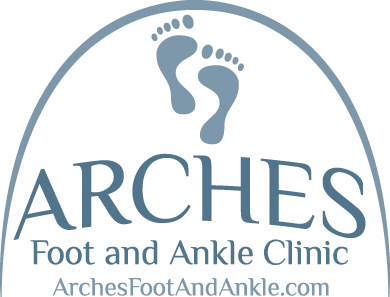 HEALTH HISTORY QUESTIONNAIREHEALTH HISTORY QUESTIONNAIREHEALTH HISTORY QUESTIONNAIREHEALTH HISTORY QUESTIONNAIREHEALTH HISTORY QUESTIONNAIREHEALTH HISTORY QUESTIONNAIREHEALTH HISTORY QUESTIONNAIREHEALTH HISTORY QUESTIONNAIREAll questions contained in this questionnaire are strictly confidential 
and will become part of your medical record.All questions contained in this questionnaire are strictly confidential 
and will become part of your medical record.All questions contained in this questionnaire are strictly confidential 
and will become part of your medical record.All questions contained in this questionnaire are strictly confidential 
and will become part of your medical record.All questions contained in this questionnaire are strictly confidential 
and will become part of your medical record.All questions contained in this questionnaire are strictly confidential 
and will become part of your medical record.All questions contained in this questionnaire are strictly confidential 
and will become part of your medical record.All questions contained in this questionnaire are strictly confidential 
and will become part of your medical record.All questions contained in this questionnaire are strictly confidential 
and will become part of your medical record.Name (Last, First, M.I.):  M      F  M      FDOB:DOB:Preferred Name:Preferred Name:Preferred Pharmacy:Preferred Pharmacy:If you are female, is there a possibility you are pregnant?                                                 Yes               NoIf you are female, is there a possibility you are pregnant?                                                 Yes               NoIf you are female, is there a possibility you are pregnant?                                                 Yes               NoIf you are female, is there a possibility you are pregnant?                                                 Yes               NoIf you are female, is there a possibility you are pregnant?                                                 Yes               NoIf you are female, is there a possibility you are pregnant?                                                 Yes               NoIf you are female, is there a possibility you are pregnant?                                                 Yes               NoIf you are female, is there a possibility you are pregnant?                                                 Yes               NoIf you are female, is there a possibility you are pregnant?                                                 Yes               NoReason for your visit today:Reason for your visit today:Reason for your visit today:Reason for your visit today:Reason for your visit today:Reason for your visit today:Reason for your visit today:Reason for your visit today:Reason for your visit today:When did the problem begin:When did the problem begin:When did the problem begin:When did the problem begin:When did the problem begin:When did the problem begin:When did the problem begin:When did the problem begin:When did the problem begin:Reason for your visit today:Reason for your visit today:Reason for your visit today:Reason for your visit today:Reason for your visit today:Reason for your visit today:Reason for your visit today:Reason for your visit today:Reason for your visit today:PERSONAL HEALTH HISTORY All questions contained in this questionnaire will be kept strictly confidential.PERSONAL HEALTH HISTORY All questions contained in this questionnaire will be kept strictly confidential.PERSONAL HEALTH HISTORY All questions contained in this questionnaire will be kept strictly confidential.PERSONAL HEALTH HISTORY All questions contained in this questionnaire will be kept strictly confidential.PERSONAL HEALTH HISTORY All questions contained in this questionnaire will be kept strictly confidential.PERSONAL HEALTH HISTORY All questions contained in this questionnaire will be kept strictly confidential.PERSONAL HEALTH HISTORY All questions contained in this questionnaire will be kept strictly confidential.PERSONAL HEALTH HISTORY All questions contained in this questionnaire will be kept strictly confidential.PERSONAL HEALTH HISTORY All questions contained in this questionnaire will be kept strictly confidential.Any Childhood Illnesses:         No              YesAny Childhood Illnesses:         No              YesAny Childhood Illnesses:         No              YesAny Childhood Illnesses:         No              YesAny Childhood Illnesses:         No              YesAny Childhood Illnesses:         No              YesAny Childhood Illnesses:         No              YesAny Childhood Illnesses:         No              YesAny Childhood Illnesses:         No              YesCircle any medical problems that other doctors have diagnosed:Circle any medical problems that other doctors have diagnosed:Circle any medical problems that other doctors have diagnosed:Circle any medical problems that other doctors have diagnosed:Circle any medical problems that other doctors have diagnosed:Circle any medical problems that other doctors have diagnosed:Circle any medical problems that other doctors have diagnosed:Circle any medical problems that other doctors have diagnosed:Circle any medical problems that other doctors have diagnosed:AnemiaAnxiety disorderArthritisAsthmaBlood Coagulation DisorderBlood clotsBack problemsCardiac DiseaseCancerCongestive Heart FailureAnemiaAnxiety disorderArthritisAsthmaBlood Coagulation DisorderBlood clotsBack problemsCardiac DiseaseCancerCongestive Heart FailureCOPDCoronary Artery DiseaseDeep Vein ThrombosisDementiaDepressionDiabetes Type 1Diabetes Type 2EpilepsyReflux/GERDGoutCOPDCoronary Artery DiseaseDeep Vein ThrombosisDementiaDepressionDiabetes Type 1Diabetes Type 2EpilepsyReflux/GERDGoutCOPDCoronary Artery DiseaseDeep Vein ThrombosisDementiaDepressionDiabetes Type 1Diabetes Type 2EpilepsyReflux/GERDGoutHIV/AIDSHeadachesHeart attackHepatitisHigh Cholesterol HypertensionKidney diseaseLeg/foot ulcersLiver diseaseOsteoporosisHIV/AIDSHeadachesHeart attackHepatitisHigh Cholesterol HypertensionKidney diseaseLeg/foot ulcersLiver diseaseOsteoporosisPneumoniaPeripheral neuropathyPeripheral vascular diseasePulmonary embolismRheumatoid arthritisSeizureStrokeThyroid diseaseUlcers/stomachPneumoniaPeripheral neuropathyPeripheral vascular diseasePulmonary embolismRheumatoid arthritisSeizureStrokeThyroid diseaseUlcers/stomachOther:Other:Other:Other:Other:Other:Other:Other:Other:SurgeriesSurgeriesSurgeriesSurgeriesSurgeriesSurgeriesSurgeriesSurgeriesSurgeriesYearYearYearReasonReasonReasonReasonReasonReasonOther hospitalizationsOther hospitalizationsOther hospitalizationsOther hospitalizationsOther hospitalizationsOther hospitalizationsOther hospitalizationsOther hospitalizationsOther hospitalizationsYearYearYearReasonReasonReasonReasonReasonReasonList your prescribed and over-the-counter medications:List your prescribed and over-the-counter medications:List your prescribed and over-the-counter medications:Name the DrugStrengthFrequency TakenAllergies to medicationsAllergies to medicationsAllergies to medicationsAllergies to medicationsAllergies to medicationsAllergies to medicationsAllergies to medicationsAllergies to medicationsAllergies to medicationsAllergies to medicationsAllergies to medicationsAllergies to medicationsAllergies to medicationsAllergies to medicationsAllergies to medicationsAllergies to medicationsName the DrugName the DrugName the DrugReaction You HadReaction You HadReaction You HadReaction You HadReaction You HadReaction You HadReaction You HadReaction You HadReaction You HadReaction You HadReaction You HadReaction You HadReaction You HadOther Allergies (food, environmental, etc.)Other Allergies (food, environmental, etc.)Other Allergies (food, environmental, etc.)Other Allergies (food, environmental, etc.)Other Allergies (food, environmental, etc.)Other Allergies (food, environmental, etc.)Other Allergies (food, environmental, etc.)Other Allergies (food, environmental, etc.)Other Allergies (food, environmental, etc.)Other Allergies (food, environmental, etc.)Other Allergies (food, environmental, etc.)Other Allergies (food, environmental, etc.)Other Allergies (food, environmental, etc.)Other Allergies (food, environmental, etc.)Other Allergies (food, environmental, etc.)Other Allergies (food, environmental, etc.)HEALTH HABITS AND PERSONAL SAFETYHEALTH HABITS AND PERSONAL SAFETYHEALTH HABITS AND PERSONAL SAFETYHEALTH HABITS AND PERSONAL SAFETYHEALTH HABITS AND PERSONAL SAFETYHEALTH HABITS AND PERSONAL SAFETYHEALTH HABITS AND PERSONAL SAFETYHEALTH HABITS AND PERSONAL SAFETYHEALTH HABITS AND PERSONAL SAFETYHEALTH HABITS AND PERSONAL SAFETYHEALTH HABITS AND PERSONAL SAFETYHEALTH HABITS AND PERSONAL SAFETYHEALTH HABITS AND PERSONAL SAFETYHEALTH HABITS AND PERSONAL SAFETYHEALTH HABITS AND PERSONAL SAFETYAll questions contained in this questionnaire will be kept strictly confidential.All questions contained in this questionnaire will be kept strictly confidential.All questions contained in this questionnaire will be kept strictly confidential.All questions contained in this questionnaire will be kept strictly confidential.All questions contained in this questionnaire will be kept strictly confidential.All questions contained in this questionnaire will be kept strictly confidential.All questions contained in this questionnaire will be kept strictly confidential.All questions contained in this questionnaire will be kept strictly confidential.All questions contained in this questionnaire will be kept strictly confidential.All questions contained in this questionnaire will be kept strictly confidential.All questions contained in this questionnaire will be kept strictly confidential.All questions contained in this questionnaire will be kept strictly confidential.All questions contained in this questionnaire will be kept strictly confidential.All questions contained in this questionnaire will be kept strictly confidential.All questions contained in this questionnaire will be kept strictly confidential.Caffeine None Coffee Coffee Coffee Tea Tea Tea Cola Cola Cola Cola Cola Cola ColaCaffeine# of cups/cans per day?# of cups/cans per day?# of cups/cans per day?# of cups/cans per day?# of cups/cans per day?# of cups/cans per day?# of cups/cans per day?# of cups/cans per day?# of cups/cans per day?# of cups/cans per day?# of cups/cans per day?# of cups/cans per day?# of cups/cans per day?# of cups/cans per day?AlcoholDo you drink alcohol?Do you drink alcohol?Do you drink alcohol?Do you drink alcohol?Do you drink alcohol?Do you drink alcohol?Do you drink alcohol?Do you drink alcohol?Do you drink alcohol?Do you drink alcohol?YesNoAlcoholBeer      Wine      Hard Alcohol              Beer      Wine      Hard Alcohol              Beer      Wine      Hard Alcohol              What best describes your drinking:   social     occasional     Light     heavy  What best describes your drinking:   social     occasional     Light     heavy  What best describes your drinking:   social     occasional     Light     heavy  What best describes your drinking:   social     occasional     Light     heavy  What best describes your drinking:   social     occasional     Light     heavy  What best describes your drinking:   social     occasional     Light     heavy  What best describes your drinking:   social     occasional     Light     heavy  What best describes your drinking:   social     occasional     Light     heavy  What best describes your drinking:   social     occasional     Light     heavy  What best describes your drinking:   social     occasional     Light     heavy  What best describes your drinking:   social     occasional     Light     heavy  TobaccoDo you use tobacco?Do you use tobacco?Do you use tobacco?Do you use tobacco?Do you use tobacco?Do you use tobacco?Do you use tobacco?Do you use tobacco?Do you use tobacco?Do you use tobacco?YesNoTobacco  Cigarettes – pks./day  Cigarettes – pks./day  Chew - #/day  Chew - #/day  Chew - #/day  Chew - #/day  Vaping – #/day  Vaping – #/day  Pipe - #/day  Cigars - #/day  Cigars - #/day  Cigars - #/day  Cigars - #/day  Cigars - #/dayTobacco  # of years  Or year quit  Or year quit  Or year quit  Or year quit  Or year quit  Or year quit  Or year quit  Or year quit  Or year quit  Or year quit  Or year quit  Or year quit  Or year quitDrugsHave you ever used any illegal or street drugs?Have you ever used any illegal or street drugs?Have you ever used any illegal or street drugs?Have you ever used any illegal or street drugs?Have you ever used any illegal or street drugs?              Never Used      Current User      Previous User                            Never Used      Current User      Previous User                            Never Used      Current User      Previous User                            Never Used      Current User      Previous User                            Never Used      Current User      Previous User                            Never Used      Current User      Previous User                            Never Used      Current User      Previous User                            Never Used      Current User      Previous User                            Never Used      Current User      Previous User              FAMILY HEALTH HISTORYFAMILY HEALTH HISTORYFAMILY HEALTH HISTORYFAMILY HEALTH HISTORYFAMILY HEALTH HISTORYFAMILY HEALTH HISTORYAre you adopted?      yes      noAre you adopted?      yes      noAre you adopted?      yes      noAre you adopted?      yes      noAre you adopted?      yes      noAre you adopted?      yes      noSignificant Health ProblemsSignificant Health ProblemsSignificant Health ProblemsSignificant Health ProblemsSignificant Health ProblemsSignificant Health ProblemsFamily MemberFamily MemberList HEalth Problem: Family MemberFamily MemberList HEalth Problem:Father  AliveDeceasedDaughter AliveDeceasedMother AliveDeceasedSon AliveDeceasedSister Alive DeceasedGrandmotherMaternal AliveDeceasedSister Alive DeceasedGrandmotherPaternal AliveDeceasedBrother Alive DeceasedGrandfatherMaternal AliveDeceasedBrother Alive DeceasedGrandfatherPaternal AliveDeceased